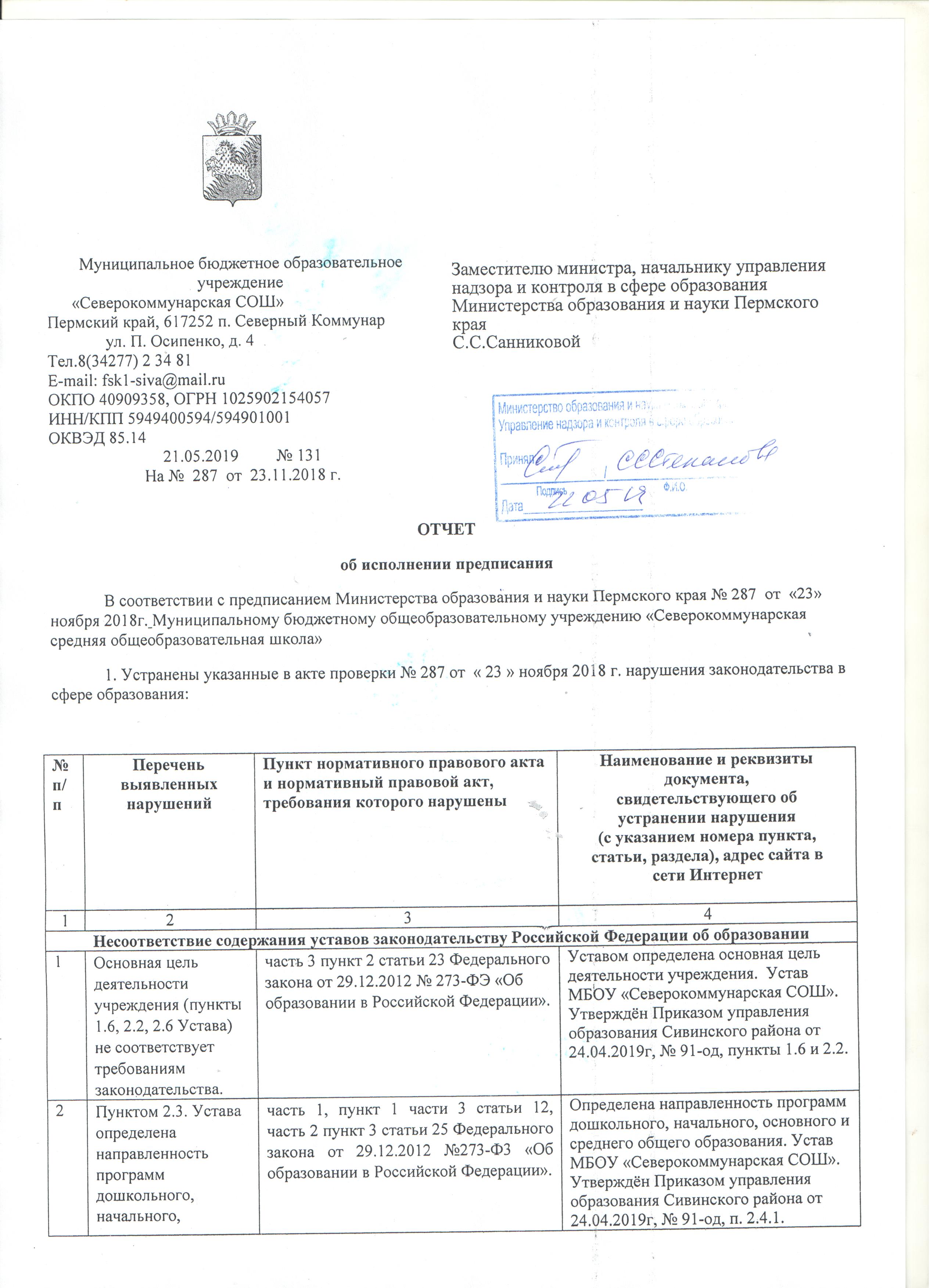 - выявлены несоответствия содержания подготовки обучающихся по имеющим государственную аккредитацию образовательным программам федеральным государственным образовательным стандартам:2. Приняты следующие меры к устранению причин, способствующих совершению нарушений требований законодательства, и их неукоснительному соблюдению: 2.1. проведено совещание при директоре по результатам проверки Государственной инспекции по надзору и контролю в сфере образования Пермского края и выявленных нарушений; (выписка из протокола совещания  от 30.11.2018 г.)2.2. составлен план устранения замечаний по предписанию, определены сроки, ответственные. (план прилагается)2.3. проведен педагогический совет по результатам проверки  от 23.11.2018 г. (выписка из протокола № 5 от 11.12.2018 г)Приложения (копии):Устав (44 стр.)Приказ управления образования от 24. 04.2019 г. № 91-од  «Об утверждении Устава муниципального общеобразовательного учреждения  «Северокоммунарская СОШ»  (1л.)Выписка из протокола педсовет № 5 от 11.12.2018 г. (1 л.)Выписка из протокола педсовет № 8 от 16.04.2019 г. (1 л.)Выписка из протокола педсовет № 9 от 07.05.2019 г. (1 л.)Приказ МБОУ«Северокоммунарская СОШ» от 13.12. 2018 г. № 182-од «О соблюдении и выполнении требований приказов Министерства образования по итоговой аттестации». (1 л.)Приказ МБОУ«Северокоммунарская СОШ» от 13.12.2018 г. № 183- од «Об отмене Положений «О формах, периодичности и порядке текущего контроля успеваемости и промежуточной аттестации обучающихся», «О порядке получения, учета, хранения, заполнения и выдачи документов об образовании», об утверждении Положения «О формах, периодичности и порядке текущего контроля успеваемости и промежуточной аттестации обучающихся»» (1 л.)Приказ МБОУ«Северокоммунарская СОШ» от 18.04.2019 г. № 51-од «Об отмене Положений «О порядке и основаниях перевода, отчисления и восстановления обучающихся», «О приёме детей в  первый класс», «О внутришкольном мониторинге», об утверждении Положений «Правила приёма граждан на обучение в МБОУ «Северокоммунарская СОШ»» и «О порядке и основаниях перевода, отчисления и восстановления обучающихся»» (1 л.)Приказ МБОУ«Северокоммунарская СОШ» от 15.05.2019 г.  № 60-од «Об отмене Положений «Об Управляющем совете», «О педагогическом совете», «Об общем собрании трудового коллектива» и принятии Положений «О порядке оформления возникновения, приостановления и прекращения отношений между образовательной организацией и обучающимися и (или) их родителями (законными представителями) несовершеннолетних обучающихся по программам дошкольного образования», ««О внутренней системе оценки качества дошкольного образования МБОУ «Северокоммунарская СОШ» дошкольные группы»». (1 л.)Приказ МБОУ«Северокоммунарская СОШ» от -1.02.2019 г. № 21 «О приёме на работу дефектолога» (1 л.)Постановление Администрации Сивинского муниципального района от 24.12.2018 г  № 436  «Об утверждении Порядка обеспечения бесплатным двухразовым питанием обучающихся с ограниченными возможностями здоровья в муниципальных бюджетных образовательных организациях Сивинского муниципального района» (1 л.)Приказ МБОУ «Северокоммунарская СОШ»     № 120 от 01.09.2018 г. «Об организации питания»Приказ МБОУ «Северокоммунарская СОШ»     № 18 – од от 10.01.2019г. «Об обеспечении бесплатным двухразовым питанием воспитанников с ограниченными возможностями здоровья» (1 л.)Приказ Минпросвещения России от 28.12.2018 г. № 345 «О федеральном перечне учебников, рекомендуемых к использованию при реализации имеющих государственную аккредитацию  образовательных программ начального общего, основного общего, среднего общего образования»      (2 л.)«Правила приёма граждан на обучение в МБОУ «Северокоммунарская СОШ » (6 л.)Положение «О формах, периодичности и порядке текущего контроля успеваемости и промежуточной аттестации обучающихся» (3 л.)Положение «Порядок и основания перевода, отчисления и восстановления обучающихся»(3л.)Годовой календарный учебный график Муниципального бюджетного общеобразовательного учреждения «Северокоммунарская средняя общеобразовательная школа» на 2018-2019 учебный год. (4 л.)Учебный план начального общего образования 2018-2019 учебный год. (2 л.)Учебный план основного общего образования 2018-2019 учебный год 5-8 классы. (2л.)Учебный план основного общего образования 2018-2019 учебный год 9 класс. (2л.)Учебный план среднего общего образования 2018-2019 учебный год 10-11 классы. (2л.)Аналитические справки по всем направлениям ВСОКО (27л.)Положение « О порядке оформления возникновения, приостановления и прекращения отношений между образовательной организацией и обучающимися и (или) родителями (законными представителями) несовершеннолетних обучающихся по программам дошкольного образования» (5л.)Фотоотчёт информационного  стенда: форма заявления в ОО, информация о сроках приёма документов.(1л.)Копии свидетельств о регистрации по месту жительства обучающихся дошкольных групп. (5л.)Фотоотчёт: журнала приема заявлений о приеме в образовательную организацию на программы дошкольного образования, ирасписка о получении документов.(1л.)Выписки из протокола заседания аттестационной комиссии на воспитателей  Чадову Н.Г., Чадову О.Р.,Мельчакову Е.И., прошедших аттестцию в 2018 г  от 06.04.2018 г. № 1 (3л.)Планы повышения квалификации воспитателей по данной теме.(2л.)Консультации и семинары по теме: «Требования ФГОС ДО к развивающей среде», «Требования к развивающей  предметно- пространственной среде в контексте ФГОС ДО», «Организация предметно-пространственной среды дошкольников в соответствии с требованиями ФГОС ДО».(22л.)Счет – фактура №14 от 19.12.18 г. на игрушки.(3л.)Счет  - фактура от 18.12.2018 г. на учебно-наглядные пособия. (1л.)Примерные перспективные планы  по  игровой деятельности детей первой младшей группы на 2018-2019 учебный год. (13л.)Примерные перспективные планы  по  игровой деятельности детей второй младшей группы на 2018-2019 учебный год. (15л.)Примерные перспективные планы  по  игровой деятельности детей в средней группе на 2018-2019 учебный год. (7л.)Примерные перспективные планы  по  игровой деятельности детей старшей группы на 2018-2019 учебный год. (25л.)Примерные перспективные планы  по  игровой деятельности детей подготовительной группы на 2018-2019 учебный год. (13л.)Аналитическая справка учителя-логопеда Евдокимовой Н.В. по результатам логопедической диагностики детей подготовительной группы 2018-2019 учебный год (начало года) (4л.)Аналитическая справка воспитателя Евдокимовой Н.В. по результатам педагогической диагностики (художественно-эстетическое развитие) для детей старшей и подготовительной группы 2018-2019 учебный год (начало года) (3л.)Аналитическая справка воспитателя Чадовой Н.Г.. по результатам педагогического мониторинга для детей  старшей группы 2018-2019 учебный год (начало года) (7л.)Аналитическая справка по итогам мониторинга достижения детьми планируемых результатов освоения общеобразовательной программы «Детство» за 2018-2019 учебный год (подготовительная к школе группа) (2л.)Аналитическая справка по результатам педагогического мониторинга в средней группе «Лучики» за 2018-2019 учебный год (начало года). (2л.)Аналитическая справка по результатам педагогического мониторинга во второй младшей группе  за 2018-2019 учебный год (начало года). (4л.)Паспорт РППС средней группы.  (5л.)Положение «О внутренней системе оценки качества дошкольного образования  МБОУ «Северокоммунарская СОШ»дошкольные группы» (7л.)Фотографии созданной образовательной среды. (7л.)Директор      МБОУ «Северокоммунарская СОШ»                           Е.А.Овчинникова                                                                                                    3В Уставе не определена компетенция директора и Педагогического совета по рассмотрению и принятию локальных актов.статьи 25, 26 Федерального закона от 29.12.2012 № 273-ФЭ «Об образовании в Российской Федерации».статьи 25, 26 Федерального закона от 29.12.2012 № 273-ФЭ «Об образовании в Российской Федерации».статьи 25, 26 Федерального закона от 29.12.2012 № 273-ФЭ «Об образовании в Российской Федерации».В Уставе  определена компетенция директора и Педагогического совета по рассмотрению и принятию локальных актов. Устав МБОУ «Северокоммунарская СОШ». Утверждён Приказом управления образования Сивинского района от 24.04.2019г, № 91-од, пункты 4.3.19. и  4.13.5.14  IV раздела.4Уставом не определен порядок разработки и принятия локальных актов.части 1, 3 статьи 30 Федерального закона от 29.12.2012 № 273-ФЭ «Об образовании в Российской Федерации».части 1, 3 статьи 30 Федерального закона от 29.12.2012 № 273-ФЭ «Об образовании в Российской Федерации».части 1, 3 статьи 30 Федерального закона от 29.12.2012 № 273-ФЭ «Об образовании в Российской Федерации».Уставом  определен порядок разработки и принятия локальных актов.  Устав МБОУ «Северокоммунарская СОШ». Утверждён Приказом управления образования Сивинского района от 24.04.2019г, № 91-од Раздел VII. 5В Уставе не определен срок полномочий Управляющего совета.статьи 25, 26 Федерального закона от 29.12.2012 № 273-03 «Об образовании в Российской Федерации».статьи 25, 26 Федерального закона от 29.12.2012 № 273-03 «Об образовании в Российской Федерации».статьи 25, 26 Федерального закона от 29.12.2012 № 273-03 «Об образовании в Российской Федерации».Управляющий  совет не предусмотрен Уставом МБОУ «Северокоммунарская СОШ». Утверждён Приказом управления образования Сивинского района от 24.04.2019г, № 91-од.6Пунктом 5.14 Устава не предусмотрена компетенция Педагогического совета по принятию решения о выдаче аттестатов. Кроме того Педагогический совет Уставом не наделен компетенцией по осуществлению текущего контроля успеваемости и промежуточной аттестации обучающихся, установление их форм, периодичности и порядка проведения, в то время как в деятельности Педагогического совета принимаются решения по данным вопросам.пункт 10 части 3 статьи 28, пункт 4 части 2 статьи 25, часть 5 статьи 26 Федерального закона от 29.12.2012 № 273-ФЭ «Об образовании в Российской Федерации». Пункт 22 Порядка заполнения, учета и выдачи аттестатов об основном общем и среднем общем образовании и их дубликатов, утвержденного Приказом Минобрнауки России от 14.02.2014 № 115.пункт 10 части 3 статьи 28, пункт 4 части 2 статьи 25, часть 5 статьи 26 Федерального закона от 29.12.2012 № 273-ФЭ «Об образовании в Российской Федерации». Пункт 22 Порядка заполнения, учета и выдачи аттестатов об основном общем и среднем общем образовании и их дубликатов, утвержденного Приказом Минобрнауки России от 14.02.2014 № 115.пункт 10 части 3 статьи 28, пункт 4 части 2 статьи 25, часть 5 статьи 26 Федерального закона от 29.12.2012 № 273-ФЭ «Об образовании в Российской Федерации». Пункт 22 Порядка заполнения, учета и выдачи аттестатов об основном общем и среднем общем образовании и их дубликатов, утвержденного Приказом Минобрнауки России от 14.02.2014 № 115.Уставом предусмотрены компетенции Педагогического совета по принятию решения о выдаче аттестатов, по осуществлению текущего контроля успеваемости и промежуточной аттестации обучающихся, установление их форм, периодичности и порядка проведения. Устав МБОУ «Северокоммунарская СОШ». Утверждён Приказом управления образования Сивинского района от 24.04.2019г, № 91-од, п. 4.13.5.7., 4.13.5.3.7Пунктом 5.15 Устава предусмотрено, что процедура выборов и количественный состав членов Управляющего совета, а также права его членов и регламентация деятельности установлены Положением об Управляющем совете, в то время как структура, порядок формирования, срок полномочий и компетенция органов управления образовательной организацией, порядок принятия ими решений и выступления от имени образовательной организации устанавливаются Уставом.часть 5 статьи 26 Федерального закона от 29.12.2012 №273-Ф3 «Об образовании в Российской Федерации».часть 5 статьи 26 Федерального закона от 29.12.2012 №273-Ф3 «Об образовании в Российской Федерации».часть 5 статьи 26 Федерального закона от 29.12.2012 №273-Ф3 «Об образовании в Российской Федерации».Решением педсовета от 07.05.2019 г. протокол № 9 и приказом директора от 15.05.2019 г.  №  60 отменено Положение «Об Управляющем совете»8В компетенции ни одного из коллегиальных органов не включено рассмотрение отчета по самообследованию.подпункт 4 части 2 статьи 25, часть 5 стати 26 Федерального закона от 29.12.2012 №273-Ф3 «Об образовании в Российской Федерации»; пункт 4 Порядка проведения самообследования образовательной организацией, утвержденного приказом Министерства образования и науки Российской Федерации от 14 июня 2013 г. № 462.подпункт 4 части 2 статьи 25, часть 5 стати 26 Федерального закона от 29.12.2012 №273-Ф3 «Об образовании в Российской Федерации»; пункт 4 Порядка проведения самообследования образовательной организацией, утвержденного приказом Министерства образования и науки Российской Федерации от 14 июня 2013 г. № 462.подпункт 4 части 2 статьи 25, часть 5 стати 26 Федерального закона от 29.12.2012 №273-Ф3 «Об образовании в Российской Федерации»; пункт 4 Порядка проведения самообследования образовательной организацией, утвержденного приказом Министерства образования и науки Российской Федерации от 14 июня 2013 г. № 462.Устав МБОУ «Северокоммунарская СОШ». Утверждён Приказом управления образования Сивинского района от 24.04.2019г, № 91-од,  п. 4.13.4.1. 9Пунктом 5.14 Устава определена компетенция Педагогического совета по принятию решения об оставлении учащихся на повторный курс по результатам промежуточной аттестации. Данная компетенция не предусматривает согласия родителей на оставление на повторное обучение. Кроме того, наступление вышеперечисленных событий может привести к нарушению прав обучающихся на прохождение повторной промежуточной аттестации с целью ликвидации академической задолженности.статья 58 Федерального закона от 29.12.2012 №273-Ф3 «Об образовании в Российской Федерации».статья 58 Федерального закона от 29.12.2012 №273-Ф3 «Об образовании в Российской Федерации».статья 58 Федерального закона от 29.12.2012 №273-Ф3 «Об образовании в Российской Федерации».Уставом определена компетенция Педагогического совета по принятию решения об оставлении учащихся на повторный курс по результатам промежуточной аттестации. Устав МБОУ «Северокоммунарская СОШ». Утверждён Приказом управления образования Сивинского района от 24.04.2019 г, № 91-од, п. 4.13.5.6.Нарушение разработки и принятия правил внутреннего распорядка обучающихся, правил внутреннего трудового распорядка, иных локальных нормативных актовНарушение разработки и принятия правил внутреннего распорядка обучающихся, правил внутреннего трудового распорядка, иных локальных нормативных актовНарушение разработки и принятия правил внутреннего распорядка обучающихся, правил внутреннего трудового распорядка, иных локальных нормативных актовНарушение разработки и принятия правил внутреннего распорядка обучающихся, правил внутреннего трудового распорядка, иных локальных нормативных актовНарушение разработки и принятия правил внутреннего распорядка обучающихся, правил внутреннего трудового распорядка, иных локальных нормативных актовНарушение разработки и принятия правил внутреннего распорядка обучающихся, правил внутреннего трудового распорядка, иных локальных нормативных актов10Локальные акты приняты и утверждены с нарушением установленного порядка. Все акты утверждены директором, в то время, как данной компетенций Уставом директор не наделен.часть 1 статьи 30, пункт 1 части 3 статьи 28 Федерального закона от 29.12.2012 № 273-ФЭ «Об образовании в Российской Федерации».часть 1 статьи 30, пункт 1 части 3 статьи 28 Федерального закона от 29.12.2012 № 273-ФЭ «Об образовании в Российской Федерации».часть 1 статьи 30, пункт 1 части 3 статьи 28 Федерального закона от 29.12.2012 № 273-ФЭ «Об образовании в Российской Федерации».Устав МБОУ «Северокоммунарская СОШ». Утверждён Приказом управления образования Сивинского района от 24.04.2019г, № 91-од, п.4.3.19.11Локальным актом Положение «О порядке и основаниях перевода, отчисления и восстановления обучающихся» не урегулирован порядок и процедура перевода обучающихся на обучение по адаптированным программ, на обучение по индивидуальному учебному плану и другие формы обучения.В пунктах 2.2, 2.4, 3.1 вышеназванного положения используются понятия, не предусмотренные действующим законодательством - ступени образования, документ государственного образца. Нормы локальных нормативных актов, принятые с нарушением установленного порядка, не применяются и подлежат отмене образовательной организацией.части 2, 4 статьи 30, пункт 4 статьи 2, статья 60 Федерального закона от 29.12.2012 № 273-Ф3 «Об образовании в Российской Федерации».части 2, 4 статьи 30, пункт 4 статьи 2, статья 60 Федерального закона от 29.12.2012 № 273-Ф3 «Об образовании в Российской Федерации».части 2, 4 статьи 30, пункт 4 статьи 2, статья 60 Федерального закона от 29.12.2012 № 273-Ф3 «Об образовании в Российской Федерации».Принято решением педсовета от 16.04.2019 г., протокол № 8 и утверждено Приказом директора от18.04.2019г., № 51-од отменить  Положение «О порядке и основаниях перевода, отчисления и восстановления обучающихся».12Положение «О формах, периодичности и порядке текущего контроля успеваемости и промежуточной аттестации обучающихся» противоречит действующему законодательству в части допуска и освобождения от промежуточной аттестации, принятия решения об оставлении на повторное обучение по результатам промежуточной аттестации, без предоставления права обучающимся прохождения повторной промежуточной аттестации с целью ликвидации академической задолженности и без учета мнения родителей.Нормы локальных нормативных актов, принятые с нарушением установленного порядка, не применяются и подлежат отмене образовательной организацией.части 2, 4 статьи 30, статья 58 Федерального закона от 29.12.2012 № 273-ФЭ «Об образовании в Российской Федерации».части 2, 4 статьи 30, статья 58 Федерального закона от 29.12.2012 № 273-ФЭ «Об образовании в Российской Федерации».части 2, 4 статьи 30, статья 58 Федерального закона от 29.12.2012 № 273-ФЭ «Об образовании в Российской Федерации».Решением педсовета от 11.12.2018 г., протокол № 5 и приказом директора  от 13.12.2018 г., № 183-од отменено  Положение «О формах, периодичности и порядке текущего контроля успеваемости и промежуточной аттестации обучающихся». Решением педсовета от 11.12.2018 г., протокол № 5 принято и приказом директора  от 13.12.2018 г., № 183-од утверждено новое  Положение «О формах, периодичности и порядке текущего контроля успеваемости и промежуточной аттестации обучающихся».13Учреждением разработано Положение «О приеме детей в первый класс», регулирующее порядок приема на обучение по образовательным программам начального общего, основного общего и среднего общего образования.Нормы локальных нормативных актов, принятые с нарушением установленного порядка, не применяются и подлежат отмене образовательной организацией.части 2, 4 статьи 30 Федерального закона от 29.12.2012 № 273-ФЭ «Об образовании в Российской Федерации».части 2, 4 статьи 30 Федерального закона от 29.12.2012 № 273-ФЭ «Об образовании в Российской Федерации».части 2, 4 статьи 30 Федерального закона от 29.12.2012 № 273-ФЭ «Об образовании в Российской Федерации».Решением Педсовета от 16.04.2019 г. № 8 и Приказом директора от 18.04.2019 г., № 51-од отменено положение «О приёме детей в  первый класс». Педсоветом от 16.04.2019 г. № 8 принято и приказом директора утверждено Положение «Правила приёма граждан на обучение в МБОУ «Северокоммунарская СОШ»» 14Учреждением разработаны и приняты Положения «О педагогическом совете», «Об управляющем совете», «Об общем собрании», определяющие полномочия, права, состав и порядок работы, порядок принятии решений, противоречащие Уставу образовательной организации.Нормы локальных нормативных актов, принятые с нарушением установленного порядка, не применяются и подлежат отмене образовательной организацией.часть 5 статьи 26, часть 4 статьи 30 Федерального закона от 29.12.2012 № 273-ФЭ «Об образовании в Российской Федерации».часть 5 статьи 26, часть 4 статьи 30 Федерального закона от 29.12.2012 № 273-ФЭ «Об образовании в Российской Федерации».часть 5 статьи 26, часть 4 статьи 30 Федерального закона от 29.12.2012 № 273-ФЭ «Об образовании в Российской Федерации».Решением педсовета от 07.05.2019 г. № 9   и приказом директора от 15.05.2019 г. № 60-од отменены Положения «О педагогическом совете», «Об управляющем совете», «Об общем собрании».15Положение «О внутришкольном мониторинге» разработано на основе недействующего законодательства - Типовое Положение об образовательном учреждении (пункт 1.1. Положения).Нормы локальных нормативных актов, принятые с нарушением установленного порядка, не применяются и подлежат отмене образовательной организацией.часть 4 статьи 30 Федерального закона от 29.12.2012 № 273-Ф3 «Об образовании в Российской Федерации».часть 4 статьи 30 Федерального закона от 29.12.2012 № 273-Ф3 «Об образовании в Российской Федерации».часть 4 статьи 30 Федерального закона от 29.12.2012 № 273-Ф3 «Об образовании в Российской Федерации».Решением педсовета от 16.04.2019 г. № 8  и приказом директора от 18.04.2019 г., № 51-од отменено Положение «О внутришкольном мониторинге»16В организации не разработан порядок оформления возникновения, приостановления и прекращения отношений между образовательной организацией и обучающимися и (или) родителями (законными представителями) несовершеннолетних обучающихся по программам дошкольного образования (для структурного подразделения).пункт 1 части 3 статьи 28, часть 2 статьи 30 Федерального закона от 29.12.2012 № 273-ФЭ «Об образовании в Российской Федерации».пункт 1 части 3 статьи 28, часть 2 статьи 30 Федерального закона от 29.12.2012 № 273-ФЭ «Об образовании в Российской Федерации».пункт 1 части 3 статьи 28, часть 2 статьи 30 Федерального закона от 29.12.2012 № 273-ФЭ «Об образовании в Российской Федерации».Решением педсовета от 07.05.2019 г. № 9 принято и приказом директора от 15.05.2019 г., № 60-од утверждено Положение « О порядке оформления возникновения, приостановления и прекращения отношений между образовательной организацией и обучающимися и (или) родителями (законными представителями) несовершеннолетних обучающихся по программам дошкольного образования» (для структурного подразделения).Превышение образовательной организацией полномочий при разработке локальных нормативных актов по вопросам, регулирование которых отнесено к полномочиям ФОИВ и ОМСПревышение образовательной организацией полномочий при разработке локальных нормативных актов по вопросам, регулирование которых отнесено к полномочиям ФОИВ и ОМСПревышение образовательной организацией полномочий при разработке локальных нормативных актов по вопросам, регулирование которых отнесено к полномочиям ФОИВ и ОМСПревышение образовательной организацией полномочий при разработке локальных нормативных актов по вопросам, регулирование которых отнесено к полномочиям ФОИВ и ОМСПревышение образовательной организацией полномочий при разработке локальных нормативных актов по вопросам, регулирование которых отнесено к полномочиям ФОИВ и ОМСПревышение образовательной организацией полномочий при разработке локальных нормативных актов по вопросам, регулирование которых отнесено к полномочиям ФОИВ и ОМС17Учреждением с превышением полномочий разработано и утверждено Положение «О порядке получения, учета, хранения, заполнения и выдачи документов об образовании», в то время как образцы таких документов об образовании, документов об образовании и о квалификации и приложений к ним, описание указанных документов и приложений, порядок заполнения, учета и выдачи указанных документов и их дубликатов устанавливаются федеральным органом исполнительной власти, осуществляющим функции по выработке государственной политики и нормативно-правовому регулированию в сфере образования.Нормы локальных нормативных актов, принятые с нарушением установленного порядка, не применяются и подлежат отмене образовательной организациейУчреждением с превышением полномочий разработано и утверждено Положение «О порядке получения, учета, хранения, заполнения и выдачи документов об образовании», в то время как образцы таких документов об образовании, документов об образовании и о квалификации и приложений к ним, описание указанных документов и приложений, порядок заполнения, учета и выдачи указанных документов и их дубликатов устанавливаются федеральным органом исполнительной власти, осуществляющим функции по выработке государственной политики и нормативно-правовому регулированию в сфере образования.Нормы локальных нормативных актов, принятые с нарушением установленного порядка, не применяются и подлежат отмене образовательной организациейчасть 4 статьи 60, часть 4 статьи 30 Федерального закона от 29.12.2012 № 273-ФЗ «Об образовании в Российской Федерации»; Порядок заполнения, учета и выдачи аттестатов об основном общем и среднем общем образовании и их дубликатов, утвержденный Приказом Минобрнауки России от 14.02.2014 № 115.часть 4 статьи 60, часть 4 статьи 30 Федерального закона от 29.12.2012 № 273-ФЗ «Об образовании в Российской Федерации»; Порядок заполнения, учета и выдачи аттестатов об основном общем и среднем общем образовании и их дубликатов, утвержденный Приказом Минобрнауки России от 14.02.2014 № 115.Решением педсовета от 11.12.2018 г. № 5 и приказом директора от 13.12.2018 г., № 183-од отменено Положение «О порядке получения, учета, хранения, заполнения и выдачи документов об образовании»Нарушение п. 9 ч. 3 ст. 28: определение списка учебников в соответствии с утвержденным федеральным перечнем учебников, рекомендованных к использованию при реализации имеющих государственную аккредитацию образовательных программ начального общего, основного общего, среднего общего образования организациями, осуществляющими образовательную деятельность, а также учебных пособий, допущенных к использованию при реализации указанных образовательных программ такими организациямиНарушение п. 9 ч. 3 ст. 28: определение списка учебников в соответствии с утвержденным федеральным перечнем учебников, рекомендованных к использованию при реализации имеющих государственную аккредитацию образовательных программ начального общего, основного общего, среднего общего образования организациями, осуществляющими образовательную деятельность, а также учебных пособий, допущенных к использованию при реализации указанных образовательных программ такими организациямиНарушение п. 9 ч. 3 ст. 28: определение списка учебников в соответствии с утвержденным федеральным перечнем учебников, рекомендованных к использованию при реализации имеющих государственную аккредитацию образовательных программ начального общего, основного общего, среднего общего образования организациями, осуществляющими образовательную деятельность, а также учебных пособий, допущенных к использованию при реализации указанных образовательных программ такими организациямиНарушение п. 9 ч. 3 ст. 28: определение списка учебников в соответствии с утвержденным федеральным перечнем учебников, рекомендованных к использованию при реализации имеющих государственную аккредитацию образовательных программ начального общего, основного общего, среднего общего образования организациями, осуществляющими образовательную деятельность, а также учебных пособий, допущенных к использованию при реализации указанных образовательных программ такими организациямиНарушение п. 9 ч. 3 ст. 28: определение списка учебников в соответствии с утвержденным федеральным перечнем учебников, рекомендованных к использованию при реализации имеющих государственную аккредитацию образовательных программ начального общего, основного общего, среднего общего образования организациями, осуществляющими образовательную деятельность, а также учебных пособий, допущенных к использованию при реализации указанных образовательных программ такими организациямиНарушение п. 9 ч. 3 ст. 28: определение списка учебников в соответствии с утвержденным федеральным перечнем учебников, рекомендованных к использованию при реализации имеющих государственную аккредитацию образовательных программ начального общего, основного общего, среднего общего образования организациями, осуществляющими образовательную деятельность, а также учебных пособий, допущенных к использованию при реализации указанных образовательных программ такими организациями18В рамках реализации ООП ООО используются учебники по английскому языку для 5-11 классов (автор М.З. Биболетова) исключенный из Федерального перечня учебников, рекомендуемых к использованию при реализации имеющих государственную аккредитацию образовательных программ начального общего, основного общего образования.В рамках реализации ООП ООО используются учебники по английскому языку для 5-11 классов (автор М.З. Биболетова) исключенный из Федерального перечня учебников, рекомендуемых к использованию при реализации имеющих государственную аккредитацию образовательных программ начального общего, основного общего образования.Приказ от 19 декабря 2012 г. № 1067 «Об утверждении федеральных перечнейучебников, рекомендованных (допущенных) к использованию в образовательном процессе в образовательных учреждениях, реализующих образовательные программы общего образования и имеющих государственную аккредитацию, на 2013/14 учебный год»;Приказ от 31 марта 2014 г. № 253 «Об утверждении федерального перечня учебников, рекомендуемых к использованию при реализации имеющих государственную аккредитацию образовательных программ начального общего, основного общего, среднего общего образования»; п.26, п.27 приказа №1897 «Об утверждении федерального государственного образовательного стандарта основного общего образования».Приказом Министерства Просвещения РФ от 28.12.2018 г. № 345 «О федеральном перечне учебников, рекомендуемых к использованию при реализации имеющих государственную аккредитацию образовательных программ начального общего, основного общего, среднего общего образования» включены в федеральный перечень учебники по английскому языку для 5-11 классов (автор М.З. Биболетова) .Приказом Министерства Просвещения РФ от 28.12.2018 г. № 345 «О федеральном перечне учебников, рекомендуемых к использованию при реализации имеющих государственную аккредитацию образовательных программ начального общего, основного общего, среднего общего образования» включены в федеральный перечень учебники по английскому языку для 5-11 классов (автор М.З. Биболетова) .Несоблюдение порядка заполнения, выдачи, хранения и учета документов об образованииНесоблюдение порядка заполнения, выдачи, хранения и учета документов об образованииНесоблюдение порядка заполнения, выдачи, хранения и учета документов об образованииНесоблюдение порядка заполнения, выдачи, хранения и учета документов об образованииНесоблюдение порядка заполнения, выдачи, хранения и учета документов об образованииНесоблюдение порядка заполнения, выдачи, хранения и учета документов об образовании19Итоговые отметки за 9 класс по математике, русскому языку и предметам по выбору, не определены как среднее арифметическое годовой и экзаменационной отметок и выставлены в аттестат не в соответствии с правилами математического округления.Итоговые отметки за 9 класс по математике, русскому языку и предметам по выбору, не определены как среднее арифметическое годовой и экзаменационной отметок и выставлены в аттестат не в соответствии с правилами математического округления.подпункт б) пункта 5.3. Порядка заполнения, учета и выдачи аттестатов об основном общем и среднем общем образовании и их дубликатов (Приказ Минобрнауки России от 14.02.2014 № 115 «Об утверждении Порядка заполнения, учета и выдачи аттестатов об основном общем и среднем общем образовании и их дубликатов»)Издан приказ директора от 13.12.2018 г., № 182- од о соблюдении и выполнении требований приказа Минобрнауки России от 14.02.2014 № 115 «Об утверждении Порядка заполнения, учета и выдачи аттестатов об основном общем и среднем общем образовании и их дубликатов»Издан приказ директора от 13.12.2018 г., № 182- од о соблюдении и выполнении требований приказа Минобрнауки России от 14.02.2014 № 115 «Об утверждении Порядка заполнения, учета и выдачи аттестатов об основном общем и среднем общем образовании и их дубликатов»Нарушение порядка приема в образовательную организациюНарушение порядка приема в образовательную организациюНарушение порядка приема в образовательную организациюНарушение порядка приема в образовательную организациюНарушение порядка приема в образовательную организациюНарушение порядка приема в образовательную организацию20Форма заявления о приеме в учреждение на программы дошкольного образования не соответствует требованиям в части отсутствия отметки об ознакомлении родителей (законных представителей) с уставом, лицензией на осуществление образовательной деятельности, с образовательными программами и другими документами, регламентирующими организацию и осуществление образовательной деятельности, права и обязанности воспитанников.Форма заявления о приеме в учреждение на программы общего образования не соответствует требованиям законодательства - содержит избыточные данные о месте работы родителей и их должности.Форма заявления о приеме в учреждение на программы дошкольного образования не соответствует требованиям в части отсутствия отметки об ознакомлении родителей (законных представителей) с уставом, лицензией на осуществление образовательной деятельности, с образовательными программами и другими документами, регламентирующими организацию и осуществление образовательной деятельности, права и обязанности воспитанников.Форма заявления о приеме в учреждение на программы общего образования не соответствует требованиям законодательства - содержит избыточные данные о месте работы родителей и их должности.Пункты 6, 9 приказа Минобрнауки России от 08.04.2014 № 293 «Об утверждении Порядка приема на обучение по образовательным программам дошкольного образования».пункт 9 Порядка приема граждан на обучение по образовательным программа начального общего, основного общего и среднего общего образования (Приказ Минобрнауки от 22.01.2014 №32);Заявление о зачислении в МБОУ «Северокоммунарская СОШ» на программы дошкольного образованияСайт: http://sch-severny-kommunar.siva-edu.ru/strukturnoje_podrazdelenije_-_detskij_sad/dla_vas_roditeli/prijem_v_doshkolnoje_uchrezhdenije/Заявление о зачислении в МБОУ «Северокоммунарская СОШ» на программы дошкольного образованияСайт: http://sch-severny-kommunar.siva-edu.ru/strukturnoje_podrazdelenije_-_detskij_sad/dla_vas_roditeli/prijem_v_doshkolnoje_uchrezhdenije/21На информационном стенде в организации отсутствует следующие документы: распорядительный акт органов местного самоуправления о закреплении территории органа местного самоуправления муниципального района, городского округа о закреплении образовательных организаций за конкретными территориями муниципального района, городского округа; форма заявления о приеме в образовательное учреждение; также отсутствует информация о сроках приема документов.На информационном стенде в организации отсутствует следующие документы: распорядительный акт органов местного самоуправления о закреплении территории органа местного самоуправления муниципального района, городского округа о закреплении образовательных организаций за конкретными территориями муниципального района, городского округа; форма заявления о приеме в образовательное учреждение; также отсутствует информация о сроках приема документов.Пункт 6 приказа Минобрнауки России от 08.04.2014 № 293 «Об утверждении Порядка приема на обучение по образовательным программам дошкольного образования».Информационном стенд  МБОУ «Северокоммунарская СОШ» - Постановление администрации Сивинского муниципального района от 01.02.2019 г. №27 « О закреплении образовательных организаций, реализующих программу дошкольного, начального общего, основного общего, среднего общего образования на территории Сивинского муниципального района»- Форма заявления о приеме в ОО;- Информация о сроках приема документов (фотоотчет)Информационном стенд  МБОУ «Северокоммунарская СОШ» - Постановление администрации Сивинского муниципального района от 01.02.2019 г. №27 « О закреплении образовательных организаций, реализующих программу дошкольного, начального общего, основного общего, среднего общего образования на территории Сивинского муниципального района»- Форма заявления о приеме в ОО;- Информация о сроках приема документов (фотоотчет)22В личных делах воспитанников отсутствуют свидетельства о регистрации ребенка по месту жительства или по месту пребывания на закрепленной территории или документ, содержащий сведенияо регистрации ребенка по месту жительства или по месту пребывания.В личных делах воспитанников отсутствуют свидетельства о регистрации ребенка по месту жительства или по месту пребывания на закрепленной территории или документ, содержащий сведенияо регистрации ребенка по месту жительства или по месту пребывания.Пункты 9, 18 приказа Минобрнауки России от 08.04.2014 № 293 «Об утверждении Порядка приема на обучение по образовательным программам дошкольного образования».Замечание устранено, свидетельства о регистрации ребенка по месту жительства или по месту пребывания на закрепленной территории вложены в личные дела воспитанников.Копии свидетельств о регистрации по месту жительства.Замечание устранено, свидетельства о регистрации ребенка по месту жительства или по месту пребывания на закрепленной территории вложены в личные дела воспитанников.Копии свидетельств о регистрации по месту жительства.23Отсутствует журнал приема заявлений о приеме в образовательную организацию на программы дошкольного образования, родителям не выдается расписка о получении документов, содержащая информацию о регистрационном номере заявления о приеме ребенка в образовательную организацию, перечне представленных документов.Отсутствует журнал приема заявлений о приеме в образовательную организацию на программы дошкольного образования, родителям не выдается расписка о получении документов, содержащая информацию о регистрационном номере заявления о приеме ребенка в образовательную организацию, перечне представленных документов.Пункт 14 приказа Минобрнауки России от 08.04.2014 № 293 «Об утверждении Порядка приема на обучение по образовательным программам дошкольного образования».  Журнал регистрации заявлений «О приеме в образовательную организацию на программы дошкольного образования» ведётся. Расписка родителям о получении документов, содержащих информацию  о регистрационном номере заявления при  приеме в ОО, перечне представленных документов выдается родителям ( законным представителям ) при регистрации заявления.Фотоотчёт.  Журнал регистрации заявлений «О приеме в образовательную организацию на программы дошкольного образования» ведётся. Расписка родителям о получении документов, содержащих информацию  о регистрационном номере заявления при  приеме в ОО, перечне представленных документов выдается родителям ( законным представителям ) при регистрации заявления.Фотоотчёт.Нарушение прав работников образовательных организаций при проведении аттестацииНарушение прав работников образовательных организаций при проведении аттестацииНарушение прав работников образовательных организаций при проведении аттестацииНарушение прав работников образовательных организаций при проведении аттестацииНарушение прав работников образовательных организаций при проведении аттестацииНарушение прав работников образовательных организаций при проведении аттестации24На педагогических работников, прошедших аттестацию в 2018 году (Чадова Н.Г., Чалова О.Р., Мельчакова Е.И.) секретарем аттестационной комиссии организации не составлены выписки из протокола, содержащие сведения о фамилии, имени, отчестве (при наличии) аттестуемого, наименовании его должности, дате заседания аттестационной комиссии организации, результатах голосования, о принятом аттестационной комиссией организации решении. Работодатель не ознакомил педагогических работников с выпиской из протокола под роспись в течение трех рабочих дней после ее составления. Выписка из протокола отсутствует в личных делах педагогических работников.На педагогических работников, прошедших аттестацию в 2018 году (Чадова Н.Г., Чалова О.Р., Мельчакова Е.И.) секретарем аттестационной комиссии организации не составлены выписки из протокола, содержащие сведения о фамилии, имени, отчестве (при наличии) аттестуемого, наименовании его должности, дате заседания аттестационной комиссии организации, результатах голосования, о принятом аттестационной комиссией организации решении. Работодатель не ознакомил педагогических работников с выпиской из протокола под роспись в течение трех рабочих дней после ее составления. Выписка из протокола отсутствует в личных делах педагогических работников.пункт 3 части 6 статьи 28, часть 4 статьи 49 Федерального закона от 29.12.2012 № 273-03 «Об образовании в Российской Федерации»; Пункт 20 Порядка проведения аттестации педагогических работников организаций, осуществляющих образовательную деятельность, утвержденного Приказом Минобрнауки России от 07.04.2014 № 276.Секретарем аттестационной комиссии организации  составлены выписки из протокола заседания аттестационной комиссии на воспитателей  Чадову Н.Г., Чадову О.Р.,Мельчакову Е.И., прошедших аттестцию в 2018 г  со сведениями  ФИО аттестуемого, их должности, дате заседания аттестационной комиссии, результатами голосования, о принятом аттестационной комиссией решении и вложены в личное дело.Копии выписок из протокола заседаний аттестационной комиссии.Секретарем аттестационной комиссии организации  составлены выписки из протокола заседания аттестационной комиссии на воспитателей  Чадову Н.Г., Чадову О.Р.,Мельчакову Е.И., прошедших аттестцию в 2018 г  со сведениями  ФИО аттестуемого, их должности, дате заседания аттестационной комиссии, результатами голосования, о принятом аттестационной комиссией решении и вложены в личное дело.Копии выписок из протокола заседаний аттестационной комиссии.нарушение п. 13 ч. 3 ст. 28: проведение самообследования, обеспечение функционированиявнутренней системы оценки качества образованиянарушение п. 13 ч. 3 ст. 28: проведение самообследования, обеспечение функционированиявнутренней системы оценки качества образованиянарушение п. 13 ч. 3 ст. 28: проведение самообследования, обеспечение функционированиявнутренней системы оценки качества образованиянарушение п. 13 ч. 3 ст. 28: проведение самообследования, обеспечение функционированиявнутренней системы оценки качества образованиянарушение п. 13 ч. 3 ст. 28: проведение самообследования, обеспечение функционированиявнутренней системы оценки качества образованиянарушение п. 13 ч. 3 ст. 28: проведение самообследования, обеспечение функционированиявнутренней системы оценки качества образования25В Учреждении не в полной мере обеспечено функционирование внутренней системы оценки качества.В Учреждении не в полной мере обеспечено функционирование внутренней системы оценки качества.часть 13 статьи 28 Федерального закона от 29.12.2012 № 273-Ф3 «Об образовании в Российской Федерации».Функционирование внутренней системы оценки качества соответствует Положению «О внутренней системе оценки качества  образования МБОУ «Северокоммунарская СОШ»»Аналитическая справки  по всем направлениям ВСОКОФункционирование внутренней системы оценки качества соответствует Положению «О внутренней системе оценки качества  образования МБОУ «Северокоммунарская СОШ»»Аналитическая справки  по всем направлениям ВСОКО26Отчет по самообследованию по структуре, и содержанию не соответствует установленным требованиям в части отсутствия оценки всех необходимых показателей.Отчет по самообследованию по структуре, и содержанию не соответствует установленным требованиям в части отсутствия оценки всех необходимых показателей.Пункт 6 Порядка проведения самообследования образовательной организации, утвержденного Приказом Минобрнауки России от 14.06.2013 № 462; Приказ Минобрнауки России 10.12.2013 № 1324 «Об утверждении показателей деятельности образовательной организации, подлежащей самообследованию».Отчет по самообследованию за 2018 г. составлен в соответствии с Приказом Минобрнауки России от 14.06.2013 № 462; Приказ Минобрнауки России 10.12.2013 № 1324 «Об утверждении показателей деятельности образовательной организации, подлежащей самообследованию.    http://sch-severny-kommunar.siva-edu.ru/vs/common/scripts/pdfjs/web/viewer.html?file=http://sch-severny-kommunar.siva-edu.ru/upload/pages/20716/dat_1555674856851.pdf Отчет по самообследованию за 2018 г. составлен в соответствии с Приказом Минобрнауки России от 14.06.2013 № 462; Приказ Минобрнауки России 10.12.2013 № 1324 «Об утверждении показателей деятельности образовательной организации, подлежащей самообследованию.    http://sch-severny-kommunar.siva-edu.ru/vs/common/scripts/pdfjs/web/viewer.html?file=http://sch-severny-kommunar.siva-edu.ru/upload/pages/20716/dat_1555674856851.pdf Нарушения при организации обучения детей с ограниченными возможностями здоровья вобразовательных организацияхНарушения при организации обучения детей с ограниченными возможностями здоровья вобразовательных организацияхНарушения при организации обучения детей с ограниченными возможностями здоровья вобразовательных организацияхНарушения при организации обучения детей с ограниченными возможностями здоровья вобразовательных организацияхНарушения при организации обучения детей с ограниченными возможностями здоровья вобразовательных организацияхНарушения при организации обучения детей с ограниченными возможностями здоровья вобразовательных организациях27При организации образовательной деятельности по адаптированным общеобразовательным программам не созданы условия для лечебно-восстановительной работы, организации образовательной деятельности и коррекционных занятий с учетом особенностей учащихся. Не организована работа узких специалистов - при наличии 6 обучающихся с ЗПР, 4-х обучающихся с умственной отсталостью, 1 - с РАС, 1 - с ТНР в школе отсутствует дефектолог.При организации образовательной деятельности по адаптированным общеобразовательным программам не созданы условия для лечебно-восстановительной работы, организации образовательной деятельности и коррекционных занятий с учетом особенностей учащихся. Не организована работа узких специалистов - при наличии 6 обучающихся с ЗПР, 4-х обучающихся с умственной отсталостью, 1 - с РАС, 1 - с ТНР в школе отсутствует дефектолог.Приказ Министерства образования и науки РФ от 30.08.2013 № 1015 «Об утверждении порядка организации и осуществления образовательной деятельности по основным общеобразовательным программам образовательным программам начального общего, основного общего и среднего общего образования» (пункт 32).Принят на работу дефектолог. Приказ  МБОУ «Северокоммунарская СОШ»     № 21 от 01.02.2019 г.Принят на работу дефектолог. Приказ  МБОУ «Северокоммунарская СОШ»     № 21 от 01.02.2019 г.28Нарушены права детей с ОВЗ на бесплатное двухразовое питание.Нарушены права детей с ОВЗ на бесплатное двухразовое питание.часть 7 статьи 79 Федерального закона от 29.12.2012 № 273-Ф3 «Об образовании в Российской Федерации».Дети с ОВЗ обеспечены бесплатным двухразовым питанием. Постановление Администрации Сивинского муниципального района № 436 от 24.12.2018 г. Приказ МБОУ «Северокоммунарская СОШ»     № 120 от 01.09.2018 г.;  Приказ МБОУ «Северокоммунарская СОШ»     № 18 – од от 10.01.2019г.Дети с ОВЗ обеспечены бесплатным двухразовым питанием. Постановление Администрации Сивинского муниципального района № 436 от 24.12.2018 г. Приказ МБОУ «Северокоммунарская СОШ»     № 120 от 01.09.2018 г.;  Приказ МБОУ «Северокоммунарская СОШ»     № 18 – од от 10.01.2019г.Нарушение требований к условиям реализации основной образовательной программыНарушение требований к условиям реализации основной образовательной программыНарушение требований к условиям реализации основной образовательной программыНарушение требований к условиям реализации основной образовательной программыНарушение требований к условиям реализации основной образовательной программыНарушение требований к условиям реализации основной образовательной программы29Предметно-пространственная среда посещенных групп не соответствует требованиям ФГОС ДО: -содержательной насыщенности, вариативности, полифункциональности; -не созданы условия реализации образовательной программы обеспечивающих полноценное развитие личности детей во всех основных образовательных областях в общении, игре, познавательно-исследовательской деятельности - как сквозных механизмах развития ребенка, нет перспективных планов развития детей в ведущей игровой деятельности;-	не создана образовательная среда, которая создает условия для развивающего вариативного дошкольного образования ориентированного на зону ближайшего развития каждого ребенка;-	не созданы условия для поддержки спонтанной игры детей, ее обогащение, обеспечение игрового времении пространства; оценку индивидуального развития детей;-развивающая предметно-пространственная среда не обеспечивает максимальную реализацию образовательного потенциала пространства организации, осуществляющей образовательную деятельность;результаты педагогической диагностики (мониторинга) не используются для решения задач индивидуализации образования и оптимизации работы с группой детей.Предметно-пространственная среда посещенных групп не соответствует требованиям ФГОС ДО: -содержательной насыщенности, вариативности, полифункциональности; -не созданы условия реализации образовательной программы обеспечивающих полноценное развитие личности детей во всех основных образовательных областях в общении, игре, познавательно-исследовательской деятельности - как сквозных механизмах развития ребенка, нет перспективных планов развития детей в ведущей игровой деятельности;-	не создана образовательная среда, которая создает условия для развивающего вариативного дошкольного образования ориентированного на зону ближайшего развития каждого ребенка;-	не созданы условия для поддержки спонтанной игры детей, ее обогащение, обеспечение игрового времении пространства; оценку индивидуального развития детей;-развивающая предметно-пространственная среда не обеспечивает максимальную реализацию образовательного потенциала пространства организации, осуществляющей образовательную деятельность;результаты педагогической диагностики (мониторинга) не используются для решения задач индивидуализации образования и оптимизации работы с группой детей.Пункты 2.7, 3.2, 3.2.5, 3.3.4 . приказа Минобрнауки России от 17.10.2013 № 1155 «Об утверждении федерального государственного образовательного стандарта дошкольного образования»-  Планы повышения квалификации воспитателей по данной теме;-  Консультации  и семинары для воспитателей по данной теме;-  Счет – фактура №14 от 19.12.18 г.-  Счет  - фактура от 18.12.2018 г.-  Перспективные планы развития детей в ведущей игровой деятельности.-  Аналитические справки по результатам педагогической диагностики на каждую возрастную группу- Паспорт РППС средней группы.- Решением педсовета от 07.05.2019 г., № 9  принято и приказом директора  от15.05.2019 г. утверждено Положение «О ВСОКО  в МБОУ «Северокоммунарская СОШ» дошкольные группы»- Фотографии созданной образовательной среды.-  Планы повышения квалификации воспитателей по данной теме;-  Консультации  и семинары для воспитателей по данной теме;-  Счет – фактура №14 от 19.12.18 г.-  Счет  - фактура от 18.12.2018 г.-  Перспективные планы развития детей в ведущей игровой деятельности.-  Аналитические справки по результатам педагогической диагностики на каждую возрастную группу- Паспорт РППС средней группы.- Решением педсовета от 07.05.2019 г., № 9  принято и приказом директора  от15.05.2019 г. утверждено Положение «О ВСОКО  в МБОУ «Северокоммунарская СОШ» дошкольные группы»- Фотографии созданной образовательной среды.Нарушения обязательных требований законодательства Российской Федерации, связанные с 	размещением информации на официальном сайтеНарушения обязательных требований законодательства Российской Федерации, связанные с 	размещением информации на официальном сайтеНарушения обязательных требований законодательства Российской Федерации, связанные с 	размещением информации на официальном сайтеНарушения обязательных требований законодательства Российской Федерации, связанные с 	размещением информации на официальном сайтеНарушения обязательных требований законодательства Российской Федерации, связанные с 	размещением информации на официальном сайтеНарушения обязательных требований законодательства Российской Федерации, связанные с 	размещением информации на официальном сайте30Структура и содержание официального сайта образовательной организации в сети "Интернет" не соответствует требованиям законодательства в части:-	в подразделе "Структура и органы управления образовательной организацией" отсутствует информация о руководителе структурного подразделения, месте нахождения структурного подразделения, сведения о наличии положения о структурном подразделении с приложением копии;-	в подразделе «Документы» отсутствует документ об установлении размера платы, взимаемой с родителей (законных представителей) за присмотр и уход за детьми, осваивающими образовательные программы дошкольного образования;в подразделе «Образование» отсутствует информация об уровне дошкольного образования, годовой календарный график размещен не утвержденный;-	в подразделе «Образовательные стандарты» не размещен ФК ГОС, ФГОС дошкольного образования.Структура и содержание официального сайта образовательной организации в сети "Интернет" не соответствует требованиям законодательства в части:-	в подразделе "Структура и органы управления образовательной организацией" отсутствует информация о руководителе структурного подразделения, месте нахождения структурного подразделения, сведения о наличии положения о структурном подразделении с приложением копии;-	в подразделе «Документы» отсутствует документ об установлении размера платы, взимаемой с родителей (законных представителей) за присмотр и уход за детьми, осваивающими образовательные программы дошкольного образования;в подразделе «Образование» отсутствует информация об уровне дошкольного образования, годовой календарный график размещен не утвержденный;-	в подразделе «Образовательные стандарты» не размещен ФК ГОС, ФГОС дошкольного образования.часть 21 пункта 3 статьи 28, часть 1 статьи 29 Федерального закона от 29.12.2012 № 273-ФЭ «Об образовании в Российской Федерации»; Постановление Правительства РФ от 10.07.2013 № 582 «Об утверждении Правил размещения на официальном сайте образовательной организации в информационно-телекоммуникационной сети «Интернет» и обновления информации об образовательной организации»; Приказ Рособрнадзора от 29.05.2014 № 785 «Об утверждении требований к структуре официального сайта образовательной организации в информационно-телекоммуникационной сети Интернет и формату представления на нем информации».Сайт организацииhttp://sch-severny-kommunar.siva-edu.ru/svedenija_ob_obrazovatelnoy_organizacii/obrazovatelnyje_standarty/1970/01/На сайте организации в подразделе « Структура и органы управления ОО» размещена информация  о руководителе  структурного подразделения, месте нахождения структурного подразделения:Размещено Положение о структурном подразделении (копия)http://sch-severny-kommunar.siva-edu.ru/svedenija_ob_obrazovatelnoy_organizacii/struktura_i_organy_upravlenija_obrazovatelnoj_organizacii/В подразделе «Документы» размещен документ о размере родительской платы взимаемой с родителей (законных представителей) за присмотр и уход за детьми, осваивающими ОП ДО http://sch-severny-kommunar.siva-edu.ru/svedenija_ob_obrazovatelnoy_organizacii/dokumenty/shkolnyj_uroven/В подразделе «Образование» размещена информация об уровне дошкольного образованияhttp://sch-severny-kommunar.siva-edu.ru/svedenija_ob_obrazovatelnoy_organizacii/obrazovanije/2016/2/В подразделе «Образовательные стандарты» размещен ФГОС дошкольного образованияhttp://sch-severny-kommunar.siva-edu.ru/svedenija_ob_obrazovatelnoy_organizacii/obrazovatelnyje_standarty/1970/01/Сайт организацииhttp://sch-severny-kommunar.siva-edu.ru/svedenija_ob_obrazovatelnoy_organizacii/obrazovatelnyje_standarty/1970/01/На сайте организации в подразделе « Структура и органы управления ОО» размещена информация  о руководителе  структурного подразделения, месте нахождения структурного подразделения:Размещено Положение о структурном подразделении (копия)http://sch-severny-kommunar.siva-edu.ru/svedenija_ob_obrazovatelnoy_organizacii/struktura_i_organy_upravlenija_obrazovatelnoj_organizacii/В подразделе «Документы» размещен документ о размере родительской платы взимаемой с родителей (законных представителей) за присмотр и уход за детьми, осваивающими ОП ДО http://sch-severny-kommunar.siva-edu.ru/svedenija_ob_obrazovatelnoy_organizacii/dokumenty/shkolnyj_uroven/В подразделе «Образование» размещена информация об уровне дошкольного образованияhttp://sch-severny-kommunar.siva-edu.ru/svedenija_ob_obrazovatelnoy_organizacii/obrazovanije/2016/2/В подразделе «Образовательные стандарты» размещен ФГОС дошкольного образованияhttp://sch-severny-kommunar.siva-edu.ru/svedenija_ob_obrazovatelnoy_organizacii/obrazovatelnyje_standarty/1970/01/№ п/пПеречень выявленных несоответствийПункт федерального государственного образовательного стандарта и/или нормативного правового акта, требования которого нарушены1234Несоответствие содержания образовательных программ образовательных организаций федеральным государственным образовательным стандартам и федеральнымгосударственным требованиямНесоответствие содержания образовательных программ образовательных организаций федеральным государственным образовательным стандартам и федеральнымгосударственным требованиямНесоответствие содержания образовательных программ образовательных организаций федеральным государственным образовательным стандартам и федеральнымгосударственным требованиямНесоответствие содержания образовательных программ образовательных организаций федеральным государственным образовательным стандартам и федеральнымгосударственным требованиям31Календарный учебный график НОО, ООО. СОО не соответствует требованиям в части:- отсутствуют сроки проведения промежуточной аттестации, в том числе повторной.п. 19.10.1 приказа №373 «Об утверждении и введении в действие федерального государственного образовательного стандарта начального общего образования», п. 18.3.1.1 приказа №1897 «Об утверждении федерального государственного образовательного стандарта основного общего образования».Директором утверждён «Годовой календарный учебный график МБОУ «Северокоммунарская  СОШ » на 2018-2019 учебный год», соответствующий п. 19.10.1 приказа № 373 «Об утверждении и введении в действие федерального государственного образовательного стандарта начального общего образования», п. 18.3.1.1 приказа №1897 «Об утверждении федерального государственного образовательного стандарта основного общего образования».32В учебном плане НОО, ООО, СОО не определены формы промежуточной аттестации по всем предметам учебного плана.часть 1 статьи 58 Федерального закона от 29.12.2012 № 273-ФЭ «Об образовании в Российской Федерации», пункт 19.3. приказа Министерства образования и науки РФ от 06 октября 2009 г. № 373 (в ред. от 31.12.2015 № 1576)Решением педсовета от 11.12.2018 г., № 5 внесены изменения в учебный план с указанием форм промежуточной аттестации по всем предметам учебного плана.33Структура и содержание образовательной программы ДО не соответствует требованиям ФГОС дошкольного образования.В целевом разделе образовательной программы - цель и задачи ОД не соответствуют ФГОС ДО.В содержательном разделе образовательной программыне прописаны вариативные формы, методы и средства реализации ОП с учетом индивидуальных особенностей воспитанником, специфике их образовательных потребностей и интересов;не прописана коррекционная работа, специальные условия для получения образования детьми с ограниченными возможностями здоровья.В организационном разделе ОП:отсутствует описание материально-технического обеспечения Программы в соответствии с ФГОС ДО особенности организации развивающей предметнопространственной среды не соответствует ФГОС ДО(не учтены требования к РППС во ФГОС ДО);В ОП не представлено содержание коррекционной работы.В ОП нет дополнительного раздела Программы - ее краткой презентации.Пункты 2.11.2 приказа Минобрнауки России от 17.10.2013 № 1155 «Об утверждении федерального государственного образовательного стандарта дошкольного образования».Образовательная программа МБОУ «Северокоммунарская СОШ» детский садhttp://sch-severny-kommunar.siva-edu.ru/strukturnoje_podrazdelenije_-_detskij_sad/svedenija_ob_obrazovatelnoj _organizacii/obrazovanije/ В  образовательную программу дошкольного образования внесены следующие изменения:- в целевом разделе цели и задачи прописаны в соответствии с ФГОС (п. 1.2. стр. 3. ООП)- в содержательный раздел добавлены пункты с описанием вариативных форм, методов и средств реализации ООП с учетом индивидуальных особенностей воспитанников, специфике их образовательных потребностей и интересов; (п 2.2.1., п. 2.3.1..п. 2.4.1.,п. 2.5.1.. п. 2.6.1..)-  в содержательный раздел добавлен пункт по коррекционной работе с детьми с ОВЗ и детьми – инвалидами(п.7 стр.141 ООП) - в организационном разделе описание метериально – технического обеспечения программы прописано в соответствии с ФГОС  ДО (п.3.1. стр 157 ООП) - особенности  организации развивающей предметно – пространственной среды разработаны  в соответствии с ФГОС ДО (п. 3.2. стр 172 ООП)В ООП  добавлен пункт с содержанием коррекционной работы(п. 7.2. стр. 149 ООП)В ООП  добавлен  дополнительный раздел  Краткая презентация программы.Сайт: http://sch-severny-kommunar.siva-edu.ru/strukturnoje_podrazdelenije_-_detskij_sad/svedenija_ob_obrazovatelnoj _organizacii/obrazovanije/